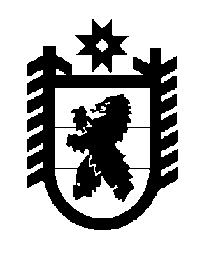 Российская Федерация Республика Карелия    ПРАВИТЕЛЬСТВО РЕСПУБЛИКИ КАРЕЛИЯРАСПОРЯЖЕНИЕот  10 апреля 2019 года № 255р-Пг. Петрозаводск В соответствии с частью 4 статьи 3, пунктом 3 статьи 4 Федерального закона от 21 декабря 2004 года № 172-ФЗ «О переводе земель или земельных участков из одной категории в другую» отказать Балеховой Маро Ашотовне в переводе земельного участка с кадастровым номером 10:20:0064702:771, площадью 1500 кв. м (адрес (местоположение): Местоположение установлено относительно ориентира, расположенного за пределами участка. Почтовый адрес ориентира: Республика Карелия, Прионежский район, в районе д. Ужесельга), из состава земель запаса в земли сельскохозяйственного назначения в связи с  несоответствием испрашиваемого целевого назначения земельного участка генеральному плану Деревянского сельского поселения. 
           Глава Республики Карелия                                                              А.О. Парфенчиков